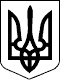 93 СЕСІЯ  ЩАСЛИВЦЕВСЬКОЇ СІЛЬСЬКОЇ РАДИ7 СКЛИКАННЯРІШЕННЯ 12.06.2019 р.                                          №1664с. ЩасливцевеПро впорядкування адреси об’єктів нерухомого майна та передачу в оренду земельної ділянки в с. Генічеська Гірка.Розглянувши клопотання ТОВАРИСТВА З ДОДАТКОВОЮ ВІДПОВІДАЛЬНІСТЮ "ХЕРСОНСЬКИЙ ОБЛРЕМБУДТРЕСТ" (ідентифікаційний код юридичної особи - ***) щодо передачі в оренду на 49 років земельної ділянки на якій розташовано належні підприємству об’єкти нерухомого майна – будиночки для відпочинку, з одночасним впорядкуванням адрес цих об’єктів нерухомого майна, та додані документи, враховуючи що земельна ділянка комунальної власності на який розташовано об'єкт нерухомого майна що є власністю підприємства, вже сформована та на неї у встановленому законом порядку за територіальною громадою сіл Щасливцеве, Генічеська Гірка, селища Приозерне (в особі Щасливцевської сільської ради) зареєстровано право комунальної власності (реєстраційний номер об’єкта нерухомого майна у Державному реєстрі речових прав на нерухоме майно – ***, номер запису про право власності – ***), керуючись Постановою Кабінету Міністрів України №220 від 03.03.2014 р. "Про затвердження Типового договору оренди землі" (з відповідними змінами) та приписами Закону України "Про оренду землі", Земельного кодексу України, Податкового кодексу України, ст. 26 Закону України "Про місцеве самоврядування в Україні", сесія Щасливцевської сільської ради ВИРІШИЛА:1. Земельній ділянці з кадастровим номером 6522186500:04:001:0018, площею 0,1 га., з цільовим призначенням для будівництва та обслуговування об’єктів рекреаційного призначення (КВЦПЗ - 07.01) присвоїти адресу – вулиця Ромашкова, 2-В, в с. Генічеська Гірка Генічеського району Херсонської області.2. Об’єкту нерухомого майна – будиночкам для відпочинку (у складі: котедж – №5, площею – 125,5 м2; спальний корпус - №34, площею – 40,4 м2; спальний корпус - №42, площею 64,9 м2) розташованих по вул. Набережна, 39 в с. Генічеська Гірка, власником яких є ТОВАРИСТВО З ДОДАТКОВОЮ ВІДПОВІДАЛЬНІСТЮ "ХЕРСОНСЬКИЙ ОБЛРЕМБУДТРЕСТ" (ідентифікаційний код юридичної особи - ***) (реєстраційний номер об’єкта нерухомого майна у Державному реєстрі речових прав на нерухоме майно – ***, номер запису про право власності – ***) присвоїти нову адресу - вулиця Ромашкова, ***, в с. Генічеська Гірка Генічеського району Херсонської області.3. Передати в оренду на 49 (сорок дев'ять) років ТОВАРИСТВО З ДОДАТКОВОЮ ВІДПОВІДАЛЬНІСТЮ "ХЕРСОНСЬКИЙ ОБЛРЕМБУДТРЕСТ" (ідентифікаційний код юридичної особи - ***) земельну ділянку зазначену у пункті 1 цього рішення.4. Відмовити ТОВАРИСТВУ З ДОДАТКОВОЮ ВІДПОВІДАЛЬНІСТЮ "ХЕРСОНСЬКИЙ ОБЛРЕМБУДТРЕСТ" (ідентифікаційний код юридичної особи - ***) у встановлені розмиру орендної плати за земельну ділянку зазначену у пункті 1 цього рішення, у розмирі 5% від нормативної грошової оцінки землі на рік, в зв’язку з тим, що такий розмір орендної плати не відповідає інтересам Щасливцевської сільської ради та встановити розмір орендної плати за земельну ділянку на рівні 10 % (на рік) від її нормативної грошової оцінки.5. Контроль за виконанням цього рішення покласти на Постійну комісію Щасливцевської сільської ради з питань регулювання земельних відносин та охорони навколишнього середовища.Сільський голова                                                      В.О. Плохушко